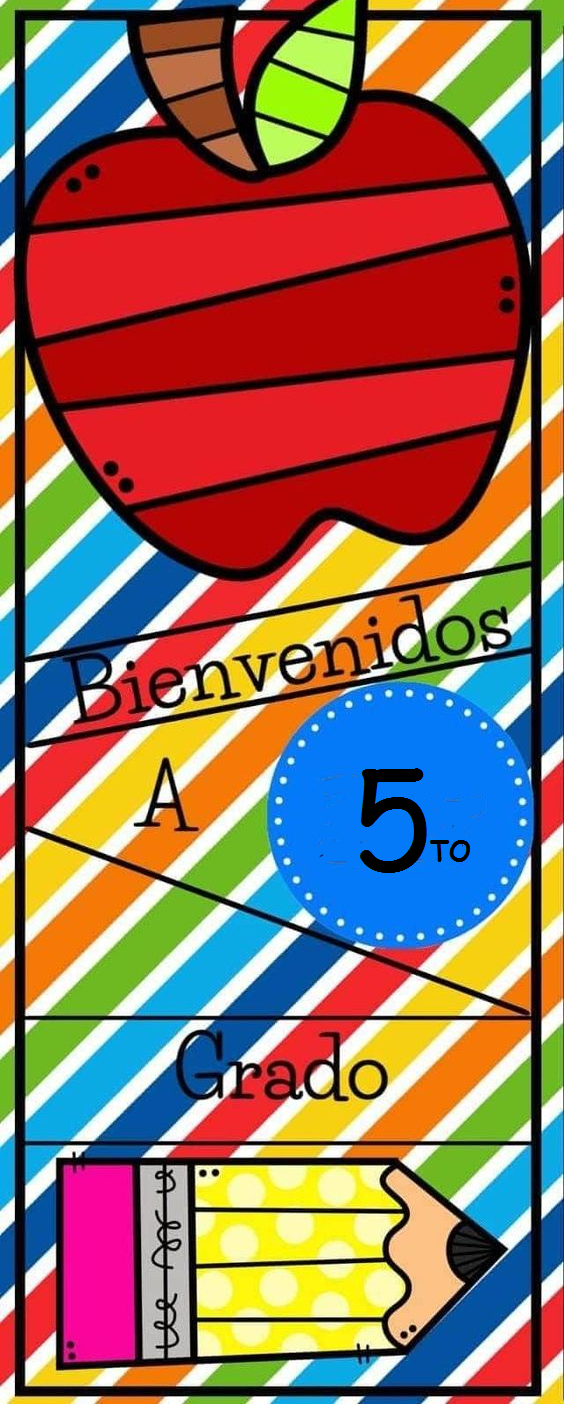 ACTIVIDADES PARA LA BURBUJA 1SEMANA DEL 8 AL 12 DE MARZOPRACTICAS DEL LENGUAJE08/03/2021LEER DESPIERTA LA IMAGINACIÓN.Lee atentamente.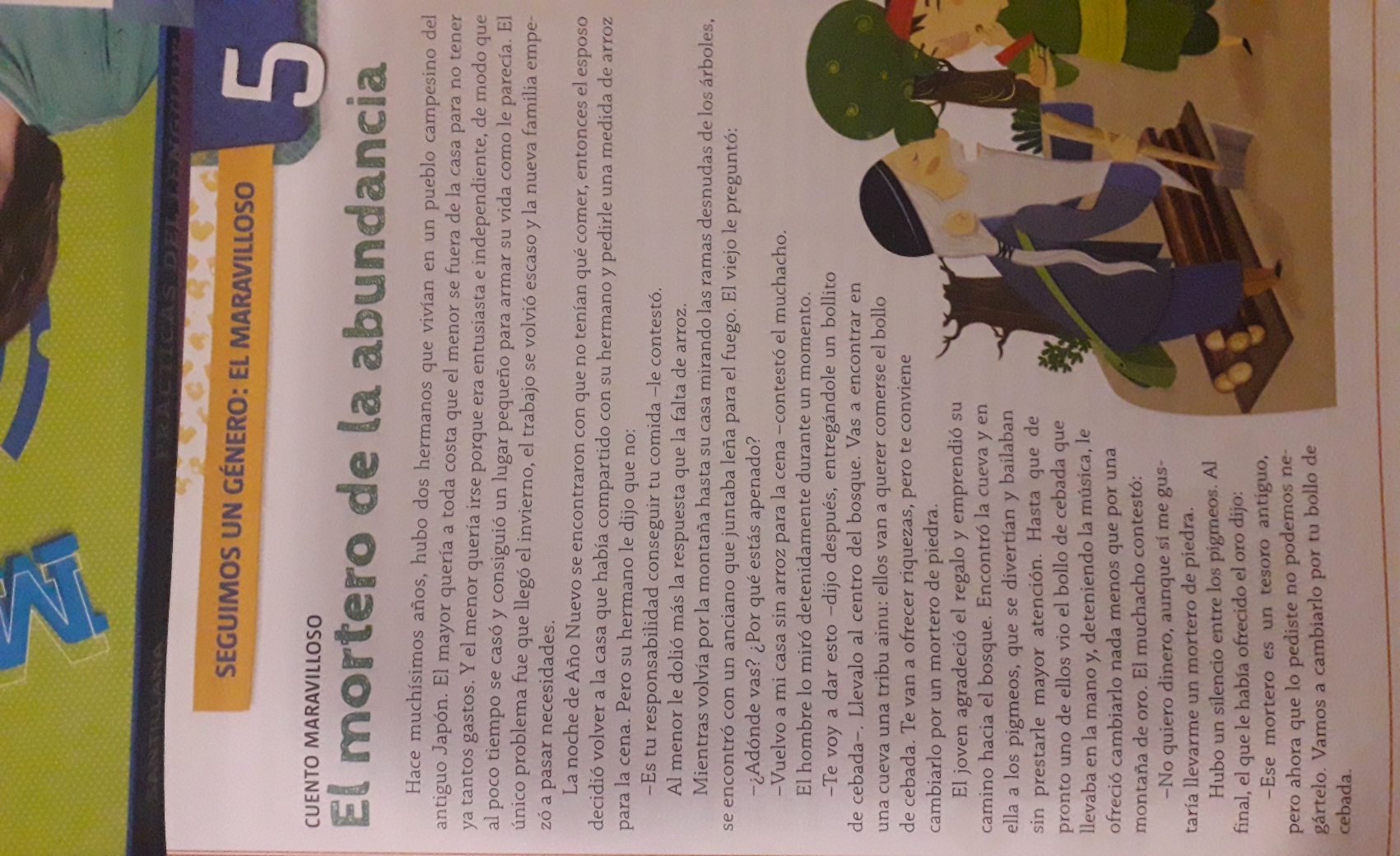 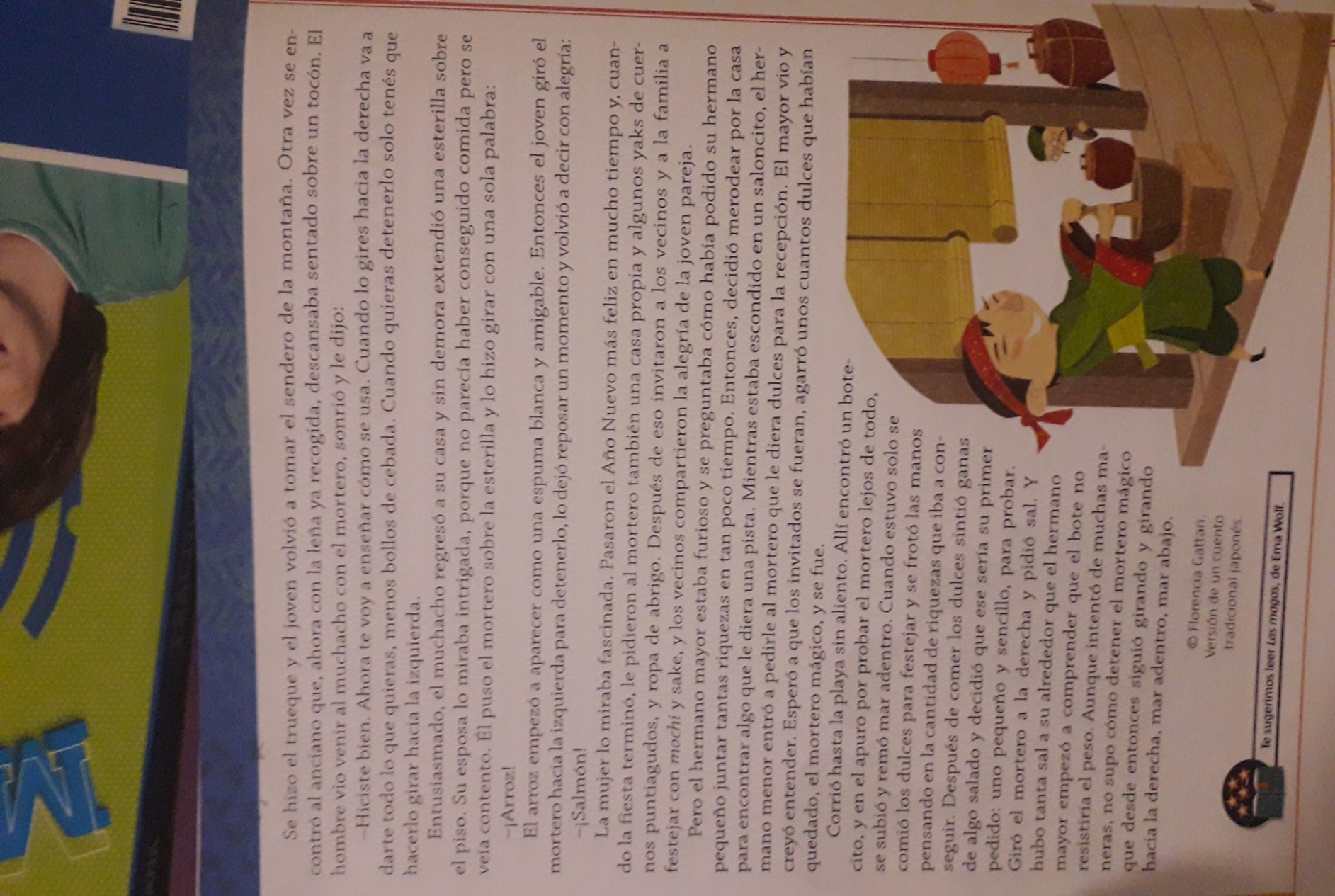 Completa:El texto es un _____________ ______________. Su intención es ___________________.En estos textos suceden hechos extraordinarios y aparecen seres _______________ y objetos ___________ que ayudan o enfrentan a los protagonistas.Los personajes son: _______________________Lugar y tiempo: ______________________El mortero de la abundancia _________________ al protagonista.Contesta:¿Por qué el hermano menor quería irse de la casa?¿Por qué vuelve a la casa de su hermano?¿Con quién se encuentra en el camino? ¿Qué le da? ¿Qué debe hacer?¿Por qué el mortero era mágico? ¿Cómo debía usarlo?¿Cuál fue la reacción del hermano mayor? ¿Qué sucedió cuando le quito el mortero?Del texto extrae y completa el cuadro:Si tú tuvieran el mortero ¿Qué le pedirías?MATEMÁTICAS08/03/2021Repasamos: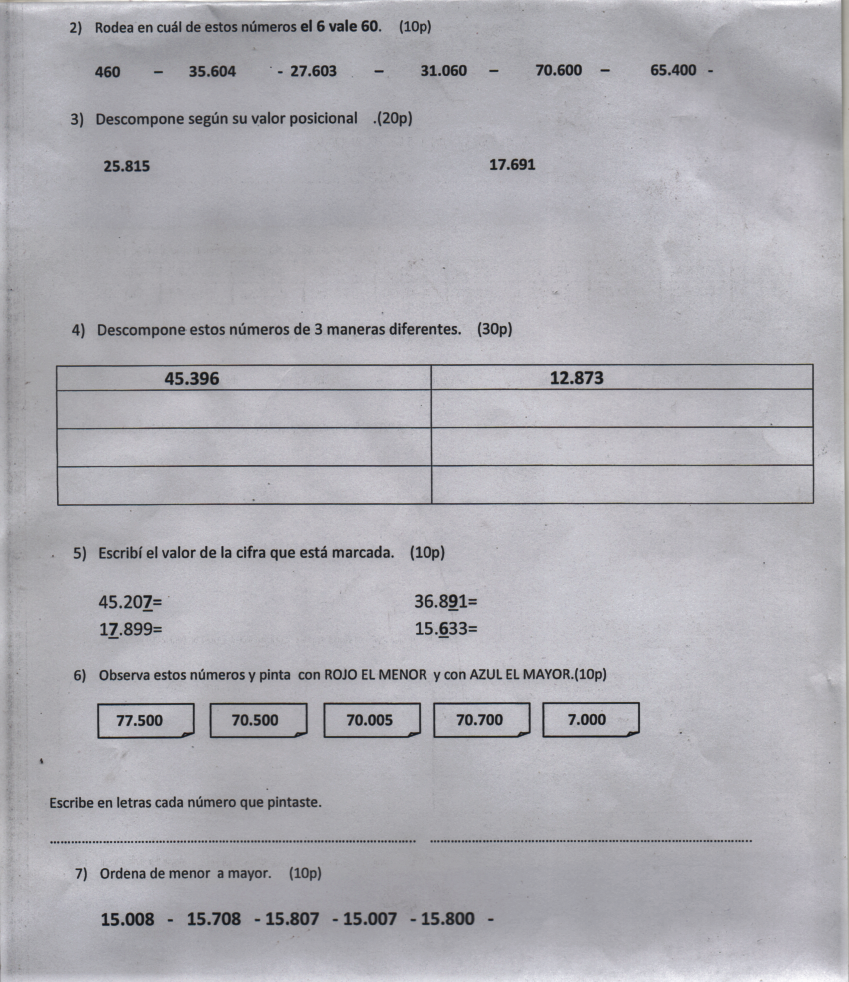 Arma el número:7X10.000 + 2X1.000 + 1X100 + 5X10 + 4X10=5X1.000 + 4X100 + 5X10 + 7X10=8X10.000 + 2X1.000 + 7X100 + 1X10 + 5X1=2X10.000 + 2X1.000 + 2X100 + 2X10 + 2X1=Utilizando las siguientes cifras:El mayor número de 3 cifras:El menor número de dos cifras:El mayor número de 5 cifras:El menor número de 5 cifras:Un número que termine en 8:Un número que tenga el 3 en la centena:Un número que empiece con 1.000 y termine con 8:PRACTICAS DEL LENGUAJE09/03/2021ANÁLISIS DE ORACIONES.Lee el siguiente texto.“El mundo de los títeres. Complejo y maravilloso. Antiguo como la humanidad. Los títeres nacieron con la imaginación. Las marionetas nunca envejecerán. Esas misteriosas criaturas viven por encima del tiempo. El público disfruta del teatro de títeres. El telón se abre una vez más. La magia nace nuevamente”Separa cada oración con paréntesis.Completa los conceptos con las siguientes palabras: sujeto – predicado – simple – compuesto – expreso –tácito – verbo – sustantivo – sujeto – predicado.Las ORACIONES BIMEMBRES son aquellas que tienen dos miembros: __________________ y ____________. El SUJETO nos indica quien realiza la acción y el PREDICADO nos indica que acción se realiza.El núcleo del sujeto es un _______________ y el núcleo del predicado es el _____________.Si el sujeto está escrito se llama _____________ y si no lo esta se llama ____________.Si el sujeto o el predicado tiene un solo núcleo es ____________ y si hay más de un núcleo se llama ________________Las ORACIONES UNIMEMBRES son aquellas que tiene _________________________. No puedo dividirlas en __________ y _______________________.Analiza cada una de las oraciones como el ejemplo.(El mundo de los títeres.)  O.ULos títeres nacieron con la imaginación. O.B___________N_____  __V.N_______________________________            S. E. S                                            P.V. SEscribe cinco oraciones bimembres y cinco oraciones unimembres sobre ti.MATEMÁTICAS09/03/2021LAS 4 OPERACIONESRecordamos las tablas… Completen los números y luego pinten como más les guste.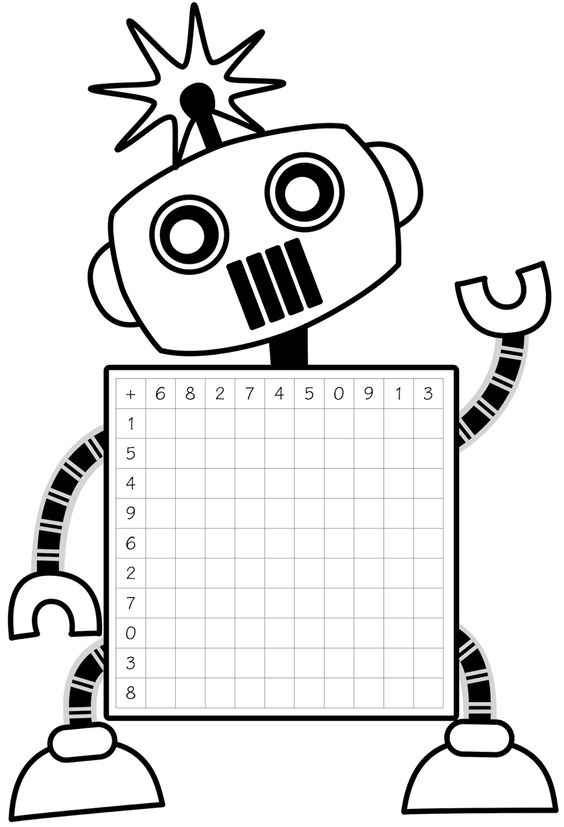 VIDEO EXPLICATIVO:https://youtu.be/bjWBeLKuNMc. Cómo realizar una multiplicación por dos cifras paso a paso. EJERCICIO RESUELTOEn la multiplicación por 2 cifras, siempre se empieza por las unidades a multiplicar.Luego cuando me toque multiplicar la decena, tengo que dejar un espacio vacío y seguir en el lugar de la decena.Una vez que multipliqué todo tengo que realizar una suma para saber el resultado final.Para dividir por dos cifras pueden ver los videos enviados el año pasado al grupo.Resolver estas operaciones de manera vertical:15.360+63.200+2.351=13.656+63.201=49.369+47.321+13=56.366-23.610=56.302-2.300=78.623-55.210=47.250x12=4.639X55=5.361X12=9.632:21=59.316:25=PRACTICAS DEL LENGUAJE10/03/2021¿CUÁNTO RECUERDO?Completa los cuadros.CLASIFICACIÓN SEMÁNTICA Y MORFOLÓGICA DEL SUSTANTIVOLee el siguiente fragmento.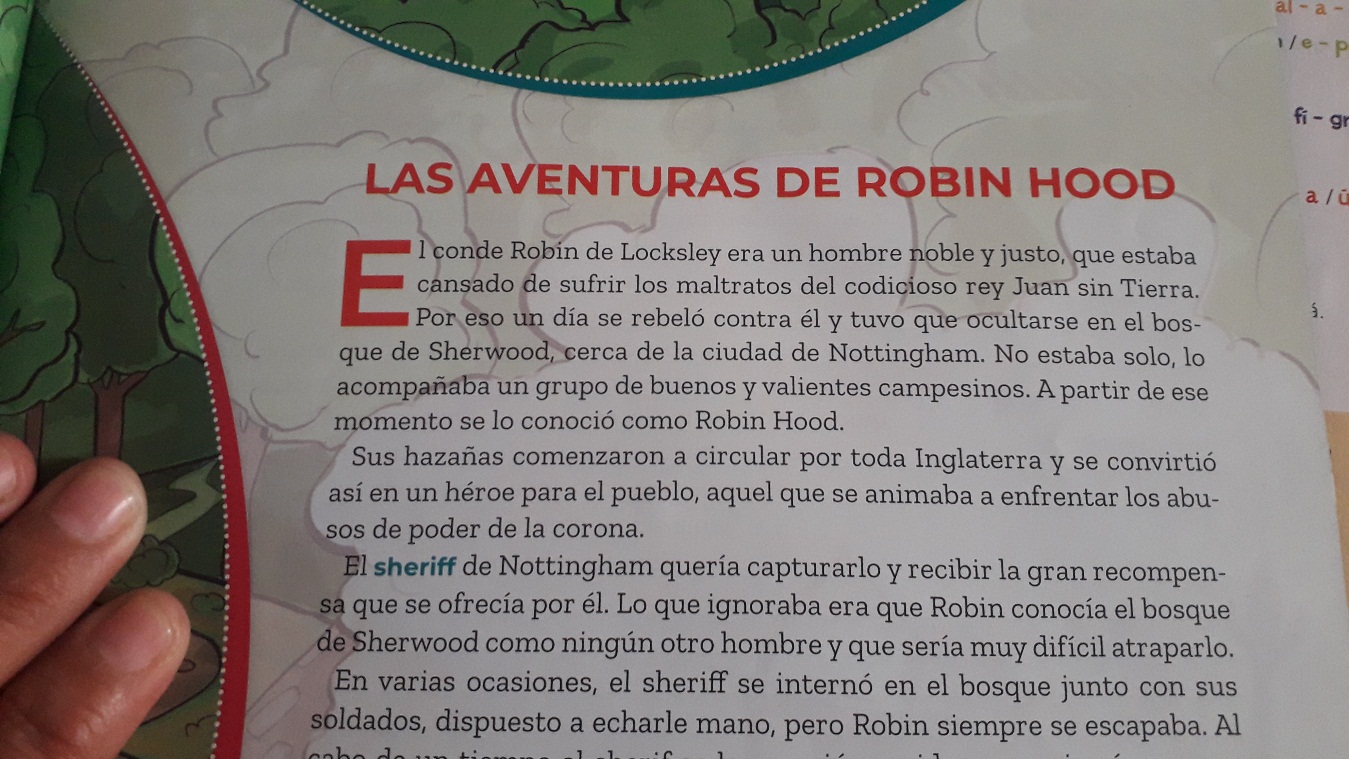 Subraya todos los sustantivos.Completa el cuadro con los sustantivos subrayados.Indica género y numero de todos los sustantivos comunes concretos individuales y colectivos.Escribe un breve texto de cinco renglones utilizando sustantivos en toda su clasificación.MATEMÁTICAS10/03/2021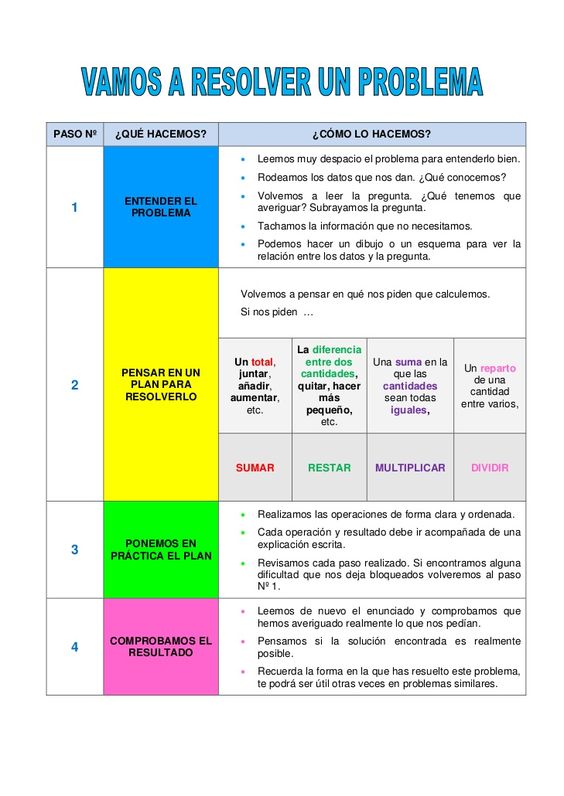 Presten atención y resuelvan la siguiente situación problemática: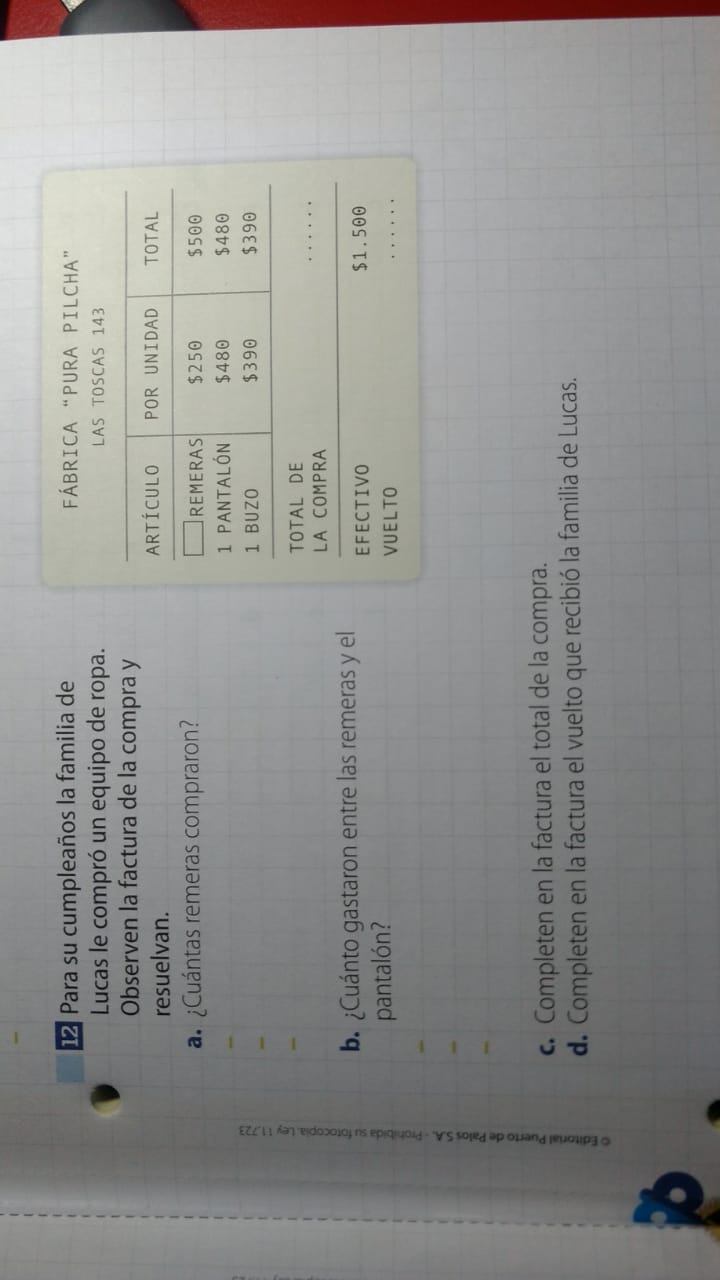 Andrea gana $ 15.345 por mes y Gastón $ 12.783.¿Cuánto ganan entre los dos?¿Cuánto más gana Andrea que Gastón?Axel tiene un saldo de $5.804 en su cuenta del banco y realiza algunas operaciones.Completa la tabla con el saldo que queda después de cada operación.PRACTICAS DEL LENGUAJE11/03/2021EL ADJETIVO Y SU CLASIFICACIÓN.Recordamos un poquito: completa las oraciones:Los ADJETIVOS informan sobre las cualidades del ______________________.Se clasifica en:___________________: indican la cualidad del sustantivo.___________________: indican la procedencia u origen del sustantivo. Ej: Argentina – argentino.__________________: CARDINAL: indica la cantidad. Ej: uno – mil –                                           ORDINAL: indica el orden. Ej: primero – segundo.Lee el siguiente texto.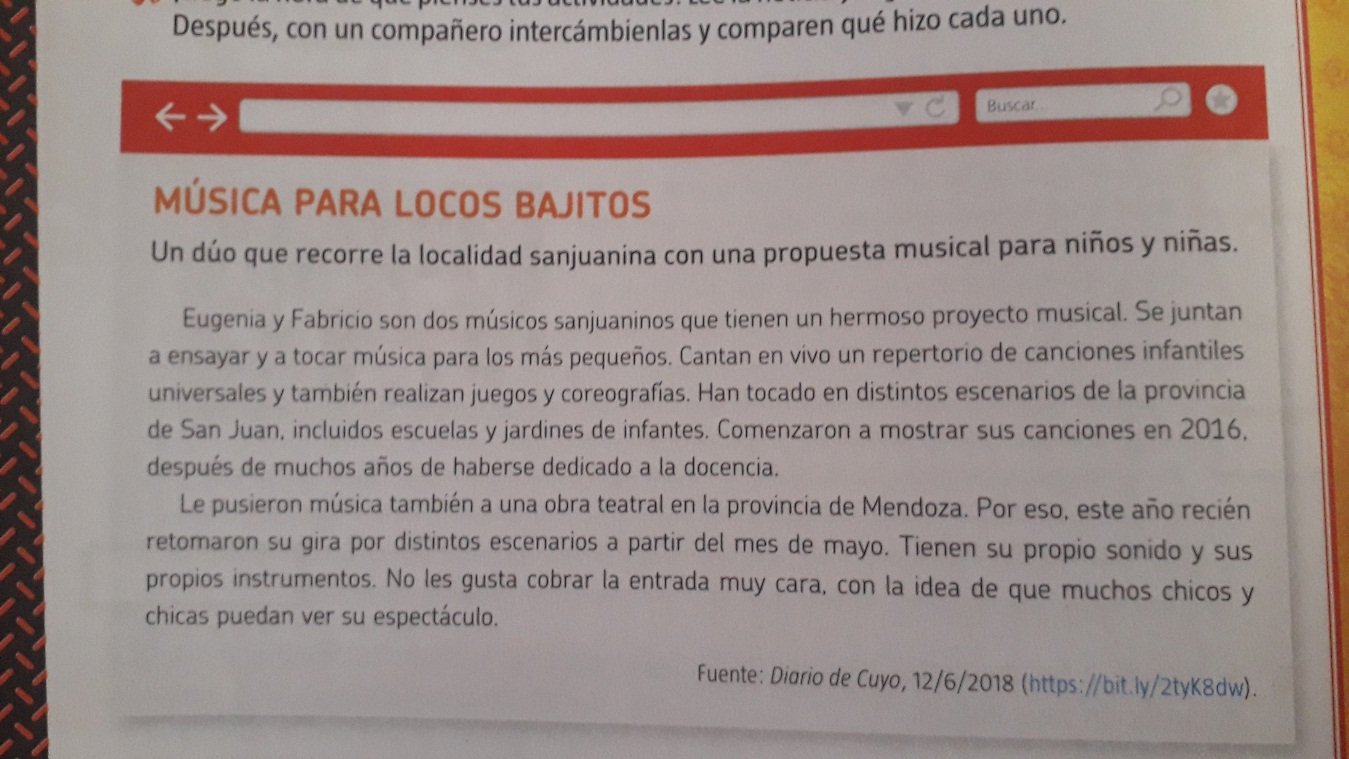 Subraya con verde todos los adjetivos y con rojo al sustantivo que modifican.Completa el cuadro:Escribe un breve fragmento utilizando toda la clasificación del adjetivo.MATEMÁTICAS11/03/2021Sumar o restarRealicen las cuentas correspondientes y marquen con una X la opción correcta.Para pasar del 36.560 al 36.160 hay queOpción A: restarle 400Opción B: sumarle 40Opción C: restarle 4En un tanque de agua había 7.300 litros, pero 3.426 se han utilizado en regar una huerta. ¿Cuántos litros de agua quedan en el tanque?Opción A: 3.874 litrosOpción B: 3.974 litrosOpción C: 3.884 litrosLos años de PerlaSi el abuelo de Perla tiene 87 años y Perla tiene 78 años menos que su abuelo, ¿cuántos años tiene Perla?Opción A: 9 añosOpción B: 8 añosOpción C: 11 añosVenta de rifasPara una rifa, se imprimieron dos talonarios: uno con 250 números y otro con 850 números. ¿Cuántas rifas hay para vender?Opción A: 1200Opción B: 600Opción C: 1100En una granja hay 1.956 cerdos y 768 cabras, ¿cuántos cerdos hay más que cabras?Opción A: 1178 cerdos másOpción B: 1188 cerdos másOpción C: 2724 cerdos másPRACTICAS DEL LENGUAJE12/03/2021¿QUÉ HACEMOS?Conversamos: ¿Qué indican los verbos? ¿Cuáles son sus tiempos? Leemos :EL VERBOSon palabras que indican acciones – estados – procesos.Se presentan en INFINITIVOS. Es decir que tienen tres terminaciones: -AR, ER – IRLos verbos poseen persona y número: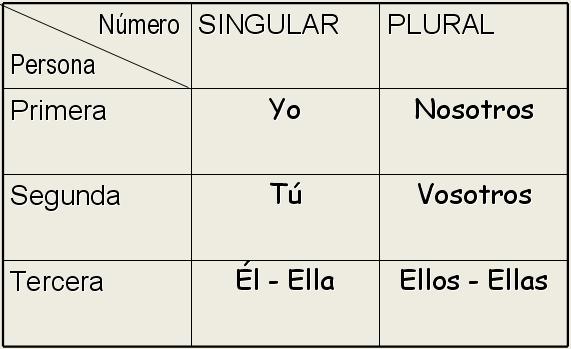 Tiempos: Escribe el infinitivo, persona y numero.Comerán: ________________________Escuchó: _________________________Miraremos: _______________________Pinta: ____________________________Bailo: ____________________________Completa el cuadro.Escribe un breve fragmento utilizando verbos en los distintos tiempos.MATEMÁTICAS12/03/2021MULTIPLICAR O DIVIDIR:Los años de los siglosSi un siglo tiene 100 años, ¿cuántos años hay en 47 siglos?En una fábrica las cajas medianas se empaquetan de a 6. Si hay que preparar para un cliente 12 paquetes de cajas medianas, ¿Cuántas cajas medianas se necesitarán?Las sillas, las patas y la escuelaUna silla tiene 4 patas. Si en una escuela hay 798 sillas, ¿cuántas patas hay en total?Sara visita a su tíaLa distancia entre la casa de Sara y la de su tía es de 1152 km. Si Sara tarda 12 horas en llegar a la casa de su tía, ¿Cuántos kilómetros recorrió por cada hora?Las docenas de huevos¿Cuántas docenas de huevos son 1164 huevos?SUSTANTIVO PROPIOSUSTANTIVO COMÚN CONCRETO INDIVIDUAL (2)SUSTANTIVO COMÚN ABSTRACTO (2)ADJETIVOS CALIFICATIVOS. (2)SUSTANTIVOS PROPIOSSUST. COMUN CONCRETO INDIVIDUALSUST. COMUN CONCRETO COLECTIVOSUST. COMUN ABSTRACTOOPERACIÓNIMPORTESALDODEPÓSITO$1.457EXTRACCIÓN$3.864DEPÓSITO$2.453EXTRACCIÓN$4.976ADJETIVOS CALIFICATIVOSADJETIVOS GENTILICIOSADJETIVOS NUMERALES CARDINALESADJETIVOS NUMERALES ORDINALES.VERBOTIEMPOPERSONA Y NÚMEROINFINITIVOMIRABANESCUCHÓSALTASPINTAREMOSBEBÍAN